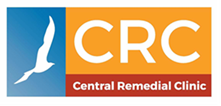  Neurodevelopmental Alberta Infant Score (Age: 0-18/12)Signature: __________________________________		Date: ___________________________This template report should be used when first referring a client to CRC.   It may also be used as a progress report when a client is being reviewed.  It is advisable to send the report well before expected appointment date. Please complete as appropriate and do not hesitate to contact the CRC PT/OT Department if you have any queries.  Client Name:Date of Assessment:Address:Therapists Emails:DOB:Therapists’ Mobiles: Parents’/Guardians’ Emails Parents’/Guardians’ Mobile:Local Physiotherapist and Occupational Therapist: (name and address)Local Physiotherapist and Occupational Therapist: (name and address)Laterality of Brachial Plexus Palsy: (detailed antenatal, postnatal & birth history if new referral)Laterality of Brachial Plexus Palsy: (detailed antenatal, postnatal & birth history if new referral)Present Recovery & Neurodevelopmental Status:Are Parents involved with Treatment Programme / Home Exercise Programme?Passive Range of MovementShoulder Abduction-Scapula StabilisedShoulder Flexion-Scapula StabilisedSupinationLat Rot @90Lateral Rot @ midPronationMed Rot @90Elbow ExtWrist & Finger Ext  Active Range of Movement(Observational)AMSScoreElbow FlexionElbow ExtensionWrist ExtensionThumb Extension Finger Extension  Total Toronto Score  /10Shoulder AbdShoulder FlexionShoulder AdductionShoulder External Rot @ midlineShoulder Internal Rot @ midline PronationSupinationWrist FlexionFinger FlexionThumb FlexionAIMSScoreMotor WindowTasks not ObservedProneSupineSittingStandingPercentile:  Overall Score:  Frequency of Treatment & Progress to date: Present concerns that you would like addressed at this appointment/ clinical questions: